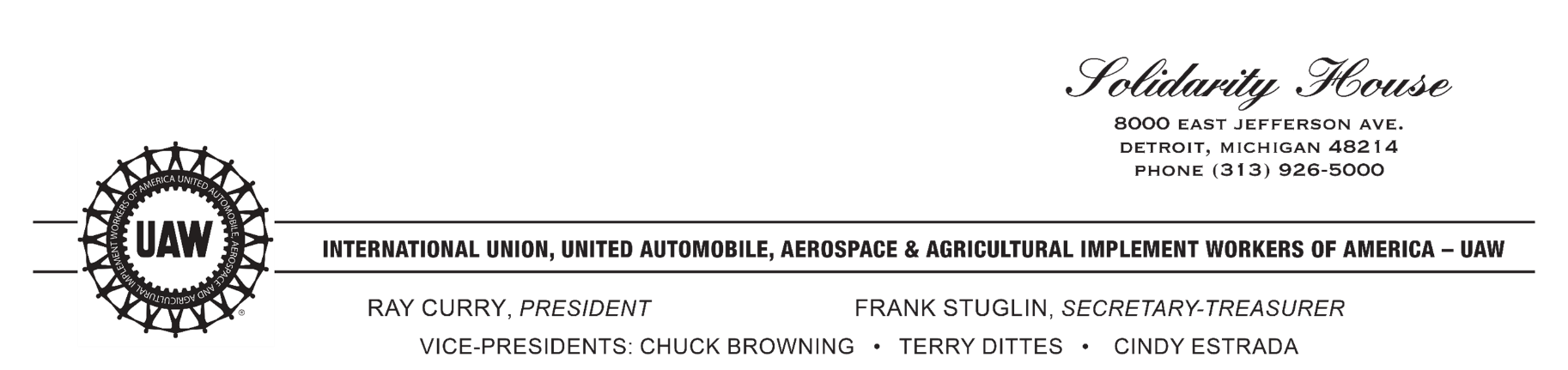 December 2021To:  Local Union PresidentsRe:  2022 AFL-CIO Dr. Martin Luther King Jr. Civil and Human Rights ConferenceDear Local Union Presidents:The AFL-CIO’s Dr. Martin Luther King Jr. Civil and Human Rights Conference will be held virtually January 16-17, 2022.  The theme for the Conference is “Honoring Our Past and Protecting Our Future.”  Early registration is available until January 3, 2022, at $35. Registrations will be $50 beginning on January 4th.  To register and for additional conference information, please go to:  themlkconference.org.Thank you for your participation.In solidarity,						LaKeisha BectonLaKeisha Becton, DirectorUAW Civil and Human Rights DepartmentLB/rcopeiu494cc:	International Executive Board    	Tim Bressler	Delrico Loyd